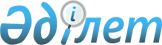 О внесении изменения в постановление акимата Темирского района от 22 августа 2014 года № 231 "Об определении мест для размещения агитационных печатных материалов"Постановление акимата Темирского района Актюбинской области от 29 апреля 2019 года № 94. Зарегистрировано Департаментом юстиции Актюбинской области 30 апреля 2019 года № 6118
      В соответствии с пунктом 6 статьи 28 Конституционного Закона Республики Казахстан от 28 сентября 1995 года "О выборах в Республике Казахстан", статьей 31 Закона Республики Казахстан от 23 января 2001 года "О местном государственном управлении и самоуправлении в Республике Казахстан", акимат Темирского района ПОСТАНОВЛЯЕТ:
      1. Внести в постановление акимата Темирского района от 22 августа 2014 года № 231 "Об определении мест для размещения агитационных печатных материалов" (зарегистрированное в Реестре государственной регистрации нормативных правовых актов № 4020, опубликованное 12 сентября 2014 года в районной газете "Темір") следующие изменения:
      Приложение к указанному постановлению изложить в новой редакции согласно приложению к настоящему постановлению.
      2. Государственному учреждению "Аппарат акима Темирского района" в установленном законодательством порядке обеспечить:
      1) государственную регистрацию настоящего постановления в департаменте юстиции Актюбинской области;
      2) направление настоящего постановления на официальное опубликование в периодических печатных изданиях и Эталонном контрольном банке нормативных правовых актов Республики Казахстан;
      3) размещение настоящего постановления на интернет-ресурсе акимата Темирского района.
      3. Контроль за исполнением настоящего постановления возложить на руководителя аппарата акима Темирского района К. Алжан.
      4. Настоящее постановление вводится в действие по истечении десяти календарных дней после дня его первого официального опубликования.
       "Согласовано"
      Председатель районной
      территориальной избирательной комиссии
      Д. Калмагамбетова
      18 апреля 2019 года Места для размещения агитационных печатных материалов для всех кандидатов на территории Темирского района
					© 2012. РГП на ПХВ «Институт законодательства и правовой информации Республики Казахстан» Министерства юстиции Республики Казахстан
				
      Аким Темирского района 

Ж. Калмаганбетов
Приложение к постановлениюакимата Темирского районаот 29 апреля 2019 года № 94Приложение к постановлениюакимата Темирского районаот 22 августа 2014 года № 231
№
Места размещения и название агитационных печатных материалов
Адрес
количество
1
Село Аксай, стенд расположенный перед зданием Дома культуры
село Аксай, улица Төсбұлақ №4
1
2
Село Алтыкарасу, стенд расположенный перед зданием Дома культуры 
село Алтыкарасу, улица Карабас №12
1
3
Село Кумкудук, стенд расположенный перед зданием Сельского клуба
село Кумкудук, улица Мектеп №6
1
4
Село Кенкияк, стенд расположенный перед зданием 

Дома культуры
село Кенкияк, улица Парк №9Б
1
5
Село Копа, стенд расположенный перед зданием Сельского клуба
село Копа, улица Саябақ №43
1
6
Село Саркуль, стенд расположенный перед зданием Сельского клуба
село Саркуль, улица Мектеп №32
1
7
Село Таскопа, стенд расположенный перед зданием Сельского клуба
село Таскопа, улица Мектеп №20
1
8
Город Темир, стенд расположенный перед зданием Городского клуба
город Темир, улица Сактаган Байшев №6
1
9
Поселок Шубаркудык, стенд расположенный перед зданием Оборотное эксплуатацинное локомотивное депо Шубаркудык (по согласованию)
поселок Шубаркудык, улица Депо 2А
1
10
Поселок Шубаркудык, стенд расположенный перед зданием Государственного коммунального казенного предприятия "Темирский районный дом культуры имени Н.Байганина"
поселок Шубаркудык, улица Нурпейс Байганин №3
1
11
Поселок Шубаркудык, стенд расположенный перед зданием Темирского районного отдела Департамента "Центр обслуживания населения" Актюбинского филиала кекоммерческого акционерного общества Государственная корпорация "Правительство для граждан (по согласованию)
поселок Шубаркудык, улица Нурпейс Байганин №15/3
1
12
Поселок Шубарши, стенд расположенный перед зданием Сельского клуба
поселок Шубарши, улица Геолог №25А
1
13
Село Шыгырлы, стенд расположенный перед зданием Сельского клуба
село Шыгырлы, улица Алия Молдагулова №2
1